DAFTAR PUSTAKAAdisanjaya, K., Wahyuni, M. A., & Purnamawati, I. G. A. (2017). Pengaruh Kemampuan Personal, Pelatihan dan Pendidikan Serta Pemanfaatan Teknologi terhadap Efektivitas Sistem Informasi Akuntansi pada Mini Market Bali Mardana. JIMAT (Jurnal Ilmiah Mahasiswa Akuntansi) Undiksha, 7(1).Almillia dan Briliantien. 2007. Faktor-Faktor Yang Mempengaruhi Kinerja Sistem Informasi Akuntansi Pada Bank Umum Pemerintah di Wilayah Surabaya dan Sidoarjo. Jurnal Akuntansi STIE Perbanas. Vol 2 No 4, hal:24-43.Anjani, P.W., & Wirawati, N.G.P. (2018). Pengaruh Usia, Pengalaman Kerja, Tingkat Pendidikan, dan Kompleksitas Tugas terhadap Efektivitas Pengguna Sistem Informasi Akuntansi. E-Jurnal Akuntansi, 22, 2430. https://doi.org/10.24843/eja.2018.v22.i03.p29Azhar, S. (2008). Sistem Informasi Akuntansi, Struktur Pengendalian Resiko Pengembangan. Bandung: Lingga Jaya.Azhar, Susanto. (2017). Sistem Informasi Akuntansi. Cetakan pertama. Lingga Jaya. Bandung.Damana, A.W.A., & Suardikha, I.M.S. (2016). Pengaruh Keterlibatan Pemakai, Pelatihan, Ukuran Organisasi Dan Keahlian Pemakai Terhadap Kinerja Sistem Informasi Akuntansi. E-Jurnal Akuntansi, 14(2), 1452–1480.DeLone, W.H., & McLean, E.R. (2003). The DeLone and McLean model of information systems success: A ten-year update. Journal of Management Information Systems, 19(4), 9–30. https://doi.org/10.1080/07421222.2003.11045748Dewi, C.I.R.S., Surya, L.P.L.S., & Yudha, C.K. (2020). Pengaruh Pelatihan, Dukungan Manajemen Puncak Dan Kejelasan Tujuan Terhadap Efektivitas Sistem Akuntansi Keuangan Daerah (Studi Empiris Pada Pemerintah Kabupaten Badung). KRISNA: Kumpulan Riset Akuntansi, 11(2), 110–116. https://doi.org/10.22225/kr.11.2.1417.110-116Dewi, N.M.A.K., Arizona, I.P.E., & Ernawatiningsih, N.P.L. (2021). Pengaruh Partisipasi Pemakai Sistem Informasi Akuntansi , Kemampuan Teknik Personal , Kecanggihan. 3(1), 391–402.Dewi, S.A.N.T., & Dwirandra, A. (2013). Pengaruh Dukungan Manajemen Puncak, Kualitas Sistem, Kualitas Informasi, Pengguna Aktual Dan Kepuasan Pengguna Terhadap Implementasi Sistem Informasi Keuangan Daerah Di Kota Denpasar. E-Jurnal Akuntansi, 4(1), 196–214.Erica, D., Hermaliani, E. H., Wasiyanti, S., & Lisnawanty. (2019). Sistem Informasi Akuntansi: Teori dan Desain. https://repository.bsi.ac.id/index.php/unduh/item/317726/BUKU-SIA-Teori-dan-Desain.pdfFebrianti, K.F., Wahdiat, I.S., & Juwenah. (2020). Pengaruh Kecanggihan Teknologi Informasi, Dukungan Manajemen Puncak dan Kompetensi Karyawan Akuntansi Terhadap Efektivitas Sistem Informasi Akuntansi. 6, 20–38.Ghozali, I. (2016). Aplikasi Analisis Multivariete Dengan Program IBM SPSS 23. Badan Penerbit Universitas Diponegoro, Semarang.Ghozali, Imam. (2011).Aplikasi Analisis Multivariate dengan program SPSS. Badan Penerbit Universitas Diponegoro, Semarang.Juliastini, R., & Karyada, S.A.P.A.I.I.P.F. (2020). Pengaruh Formalisasi Pengembangan Sistem, Partisipasi Pemakai, Dan Kompleksitas Tugas Terhadap Efektivitas Penerapan Sistem Informasi Akuntansi Pada Koperasi Serba Usaha Di Kecamatan Kintamani, Bangli. Hita Akuntansi Dan Keuangan Universitas Hindu Indonesia, 1(1), 186–203.Jumaili, S. (2005). Kepercayaan Terhadap Teknologi Sistem Informasi Baru Dalam Evaluasi Kinerja Individual. September, 15–16.Krismiaji (2015). Sistem Informasi Akuntansi (Edisi Keempat). Unit Penerbit dan Percetakan Sekolah Tinggi Ilmu Manajemen YKPN Yogyakarta.Latifah, S.W., & Abitama, W. (2021). Keterlibatan Pemakai, Pelatihan Dan Pendidikan, Serta Dukungan Manajemen Puncak Terhadap Kinerja Sistem Informasi Akuntansi. Journal of Accounting Science, 5(2), 127–142. https://doi.org/10.21070/jas.v5i2.1332Lestari. (2017). Pengaruh Partisipasi Pemakai Sistem Informasi, Personal Capability, Kecanggihan Teknologi Informasi Dan Peran Pengawas Internal Terhadap Efektivitas Sistem Informasi Akuntansi (Studi Pada Lembaga Perkreditan Desa (Lpd) Se-Kecamatan Banjar). E-Journal S1 Ak Universitas Pendidikan Ganesha, 7(1), 1–12. https://ejournal.undiksha.ac.id/index.php/S1ak/article/view/13939Lucyani, D. fryda. (2009). Pengaruh Insentif, Usia, Pengalaman Kerja, Pelatihan, Tingkat Pendidikan dan Kompleksitas Tugas terhadap Efektivitas Penerapan Sistem Informasi Akuntansi. Journal Information, 10(3), 1–16.Marina, A., Wahjono, S. I., Syaban, M., & Suarni, A. (2017). Sistem Informasi Akuntansi Teori dan Praktikal. In Jakarta: Salemba Empat.Melliani, N.M.R., Yuesti, A., & Bhegawati, D.A.S.A. (2021). Pengaruh Insentif, Pengalaman Kerja, Kompleksitas Tugas, Skill, Dan Kecanggihan Teknologi Informasi terhadap Efektivitas Sistem Informasi Akuntansi Pada Koperasi Simpan Pinjam Di Kecamatan Tabanan. Kharisma, 3(2), 1–11. E-ISSN 2716-2710%0apengaruhMumpuni, Y.P., & Yuniatin, T. (2018). Manajemen Puncak Dan Pemanfaatan Teknologi Terhadap Efektivitas Sistem Informasi Akuntansi (Studi Kasus di Rumah Sakit PKU Muhammadiyah Surakarta). Advance, 5(Vol 5, No 1 (2018): July),20–27.https://e-journal.stie-aub.ac.id/index.php/advance/article/view/384/372Nalayani, N.M.D., Arizona, I.P.E., & Ernawatiningsih, N.P.L. (2021). Pengaruh Budaya Organisasi, Ketelitian, Kompleksitas Tugas, Partisipasi Pemakai Dan Tingkat Pendidikan Terhadap Efektivitas Sistem Informasi Akuntansi Pada Perusahaan Pt Telkom Denpasar. Kumpulan Hasil Riset Mahasiswa Akuntansi (KHARISMA), 3(2), 122–131.Pardani, K.K., & Damayanthi, I.G.A.E. (2017). Pengaruh Pemanfaatan Teknologi, Partisipasi Pemakai, Manajemen Puncak Dan Kemampuan Pemakai Terhadap Efektivitas Sistem Informasi Akuntansi. E-Jurnal Akuntansi, 19(3), 2234–2261.Pratiwi, I. (2019). Pengaruh Dukungan Manajemen Puncak, Kecanggihan Teknologi Informasi, Kualitas Sistem Informasi Akuntansi Dan Kinerja Individual Terhadap Efektifitas Sistem Informasi Akuntansi (Studi Pada Hotel Berbintang Tiga dan Empat Di Provinsi Banten). Jurnal Riset Akuntansi Tirtayasa, 4(1), 50–63. https://doi.org/10.48181/jratirtayasa.v4i1.5476Putra, I.P.D.S., & Indraswarawati, S.A.P.A. (2020). Pengaruh Partisipasi Pemakai Sistem Informasi Akuntansi Dan Kecanggihan Teknologi Informasi Terhadap Efektivitas Sistem Informasi Akuntansi Dengan Kemampuan Teknik Personal Sebagai Variabel Pemoderasi Pada Lembaga Perkreditan Desa Di Kecamatan Sukawati. Widya Akuntansi Dan Keuangan, 2(2), 62–77. https://doi.org/10.32795/widyaakuntansi.v2i2.862Putri. (2018). Pengaruh Keterlibatan Pemakai , Kemampuan Teknik Personal ,. 3(4), 703–711.Putri, N.K.D.L., & Karyada, I.P.F. (2020). Pengaruh Keterlibatan Pemakai, Kompleksitas Tugas Dan Dukungan Manajer Terhadap Efektivitas Penerapan Sistem Informasi Akuntansi Pada Koperasi Simpan Pinjam Di Kecamatan Denpasar Selatan. Hita Akuntansi Dan Keuangan, 851–883.Putu Ardiwinata, I.G.N., & Sujana, I.K. (2019). Pengaruh Kemampuan Teknik Personal, Keterlibatan Pemakai, Pelatihan Dan Pendidikan Pada Kinerja Sistem Informasi Akuntansi. E-Jurnal Akuntansi, 27, 1867. https://doi.org/10.24843/eja.2019.v27.i03.p09Risnanti, M., Rispantyo, & Kristianto, D. (2018). Pengaruh Dukungan Manajemen Puncak, Keterlibatan Pengguna, Formalisasi Pengembangan Sistem, Pelatihan dan Pendidikan Terhadap Kinerja Sistem Informasi Akuntansi (Studi di Badan Pendapatan Pengelolaan Keuangan dan Aset Daerah Kota Surakarta). Jurnal Akuntansi Dan Sistem Teknologi Informasi, 14(4), 571–584.Satria, I.G.N.W.W., & Putra, I.N.W.A. (2019). Pengaruh Kemampuan Teknik Personal, Keterlibatan Pemakai, Pendidikan dan Pelatihan pada Efektivitas Penggunaan Sistem Informasi Akuntansi. E-Jurnal Akuntansi, 26, 763. https://doi.org/10.24843/eja.2019.v26.i01.p28Sugiyono. (2014). Metode Penelitian Bisnis. Alfabeta, Bandung.Sugiyono. (2016). Metode Penelitian Kuantitatif Kualitatif dan R&D. Alfabeta.Sugiyono, 2017 “Metode Penelitian Kuantitatif Kualitatif dan R & D”, Bandung, Penerbit CV.Alfabeta.Suryani. (2021). Pengaruh Kecanggihan Teknologi Informasi, Partisipasi Manajemen Dan Kinerja Individu Terhadap Efektivitas Sistem Informasi Akuntansi (Studi Empiris Pada PT. Sinar Di Kempas Jaya). Jurnal Akuntansi Dan Keuangan, 10(1), 12–23. https://doi.org/10.32520/jak.v10i1.1642Susanto, Azhar. (2013). Sistem Informasi Akuntansi. Jakarta: GramediaUtami, N.L.A.D., Yuesti, A., & Bhegawati, D.A.S.A. (2021). Pengaruh Keterlibatan Pengguna Dalam Pengembangan Sistem, Pemanfaatan Teknologi Informasi, Pelatihan, Pengalaman Keerja Dan Skill Terhadap Efektivitas Sistem Informasi Akuntansi Pada LPD Kecamatan Kerambitan. Jurnal Kharisma, 3(2), 192–201.Wicaksono, P.A. (2012). Analisis Pengaruh Partisipasi, Pelatihan, dan Keahlian Pemakai terhadap Kinerja Sistem Informasi Akuntansi. Jurnal Publikasi, 1–19.Wulandari, A.A.A Putri Syintia Juliarsa, G. (2017). Pengaruh Dukungan Manajemen Puncak, Keterlibatan Pengguna, Program Pelatihan Terhadap Kinerja Sia Pada Bpr Di Kediri. E-Jurnal Akuntansi, 19(2), 1290–1319.Yosep, M., & Indriasih, D. (2020) Kualitas Penerapan Sistem Informasi Akuntansi Manajemen Pada Entitas Sektor Publik. Dewi Editor : Design Cover : Penerbit Author : Scopindo Media Pustaka.LAMPIRANLampiran 1 : Kuesioner Penelitian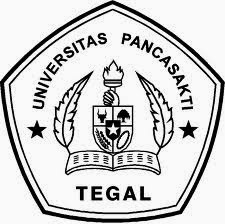 KUESIONER PENELITIANPENGARUH KETERLIBATAN PEMAKAI SISTEM INFORMASI, FORMALISASI PENGEMBANGAN SISTEM, DUKUNGAN TOP MANAGEMENT DAN KOMPLEKSITAS TUGAS TERHADAP EFEKTIVITAS PENERAPAN SISTEM INFORMASI AKUNTANSI(Studi Kasus pada KPRI yang Terdaftar di PKPRI Kota Tegal)Oleh:Lusy Andan DewiNPM : 4318500105Diajukan Kepada:Program Studi AkuntansiFakultas Ekonomi Dan BisnisUniversitas Pancasakti Tegal2022Kuesioner PenelitianPerihal		: Permohonan Pengisian Kuesioner PenelitianLampiran	: Kuesioner PenelitianYth. Bapak/Ibu RespondenDengan hormat,	Sehubungan dengan penelitian saya untuk skripsi dengan judul “Pengaruh Keterlibatan Pemakai Sistem Informasi, Formalisasi Pengembangan Sistem, Dukungan Top Management dan Kompleksitas Tugas Terhadap Efektivitas Penerapan Sistem Informasi Akuntansi (Studi Kasus pada KPRI yang Terdaftar di PKPRI Kota Tegal)” dengan ini saya mengajukan sejumlah pernyataan kuesioner penelitian. Kuesioner ini berguna dalam menganalisa persepsi/tanggapan karyawan terhadap efektivitas penerapan sistem informasi akuntansi pada KPRI yang terdaftar di PKPRI Kota Tegal.	Saya mohon kesediaan Bapak/Ibu meluangkan waktu untuk mengisi kuesioner tersebut sesuai dengan pengalaman Bapak/Ibu selama ini. Kerahasiaan identitas Bapak/Ibu akan terjaga sesuai dengan etika penelitian.	Demikian permohonan ini disampaikan, atas perhatian dan pertisipasi Bapak/ Ibu dalam membantu kelancaran penelitian ini, saya sampaikan terima kasih.KUESIONERIDENTITAS RESPONDENNama			: ……………………………………….Umur			: ……. TahunJenis Kelamin		: ……………………………………….Asal Koperasi		: ……………………………………….Jabatan			: ……………………………………….Pendidikan Terakhir	: ……………………………………….CARA PENGISIANMohon perhatikan petunjuk pengisian:Pilih salah satu jawaban dan pilihan masing-masing nomor pernyataan berikut. Berilah tanda centang (√) pada jawaban yang paling sesuai dengan pendapat anda.Pilihan tersebut hendaknya sesubjektif mungkinKuesioner ini dapat digunakan secara optimal bila seluruh pernyataan terjawab, oleh karena itu mohon diteliti kembali apakah semua pernyataan telah terjawab.Keterangan :SS	: Sangat Setuju		TS	: Tidak setujuS	: Setuju			STS	: Sangat Tidak SetujuN	: NetralDAFTAR PERNYATAAN KUESIONEREfektivitas Penerapan Sistem Informasi Akuntansi (Y)Keterlibatan Pemakai Sistem Informasi (X1)Formalisasi Pengembangan Sistem (X2)Dukungan Top Management (X3)Kompleksitas Tugas (X4)Lampiran 2 : Data Input Jawaban KuesionerData Penelitian Variabel Efektivitas Sistem Informasi Akuntansi (Y)Data Penelitian Variabel Keterlibatan Pemakai Sistem Informasi (X1)Data Penelitian Variabel Formalisasi Pengembangan Sistem (X2)Data Penelitian Variabel Dukungan Top Management (X3)Data Penelitian Variabel Kompleksitas Tugas (X4)Lampiran 3 : Hasil Uji ValiditasEfektivitas Penerapan Sistem Informasi Akuntansi (Y)Keterlibatan Pemakai Sistem Informasi (X1)Formalisasi Pengembangan Sistem (X2)Dukungan Top Management (X3)Kompleksitas Tugas (X4)Lampiran 4 : Hasil Uji ReabilitasEfektivitas Penerapan Sistem Informasi (Y)Keterlibatan Pemakai Sistem Informasi (X1)Formalisasi Pengembangan Sistem (X2)Dukungan Top Management (X3)Kompleksitas Tugas (X4)Lampiran 5 : Hasil Uji Statistik DeskriptifLampiran 6 : Hasil Uji Asumsi KlasikUji NormalitasUji MultikolonieritasUji HeteroskedastisitasLampiran 7 : Hasil Analisis Regresi Linier BergandaLampiran 8 : Hasil Uji HipotesisUji Simultan (Uji F)Uji Statistik (Uji T)Uji Koefisien DeterminasiLampiran 9 : Bukti Pengambilan Data di 24 Koperasi (KPRI)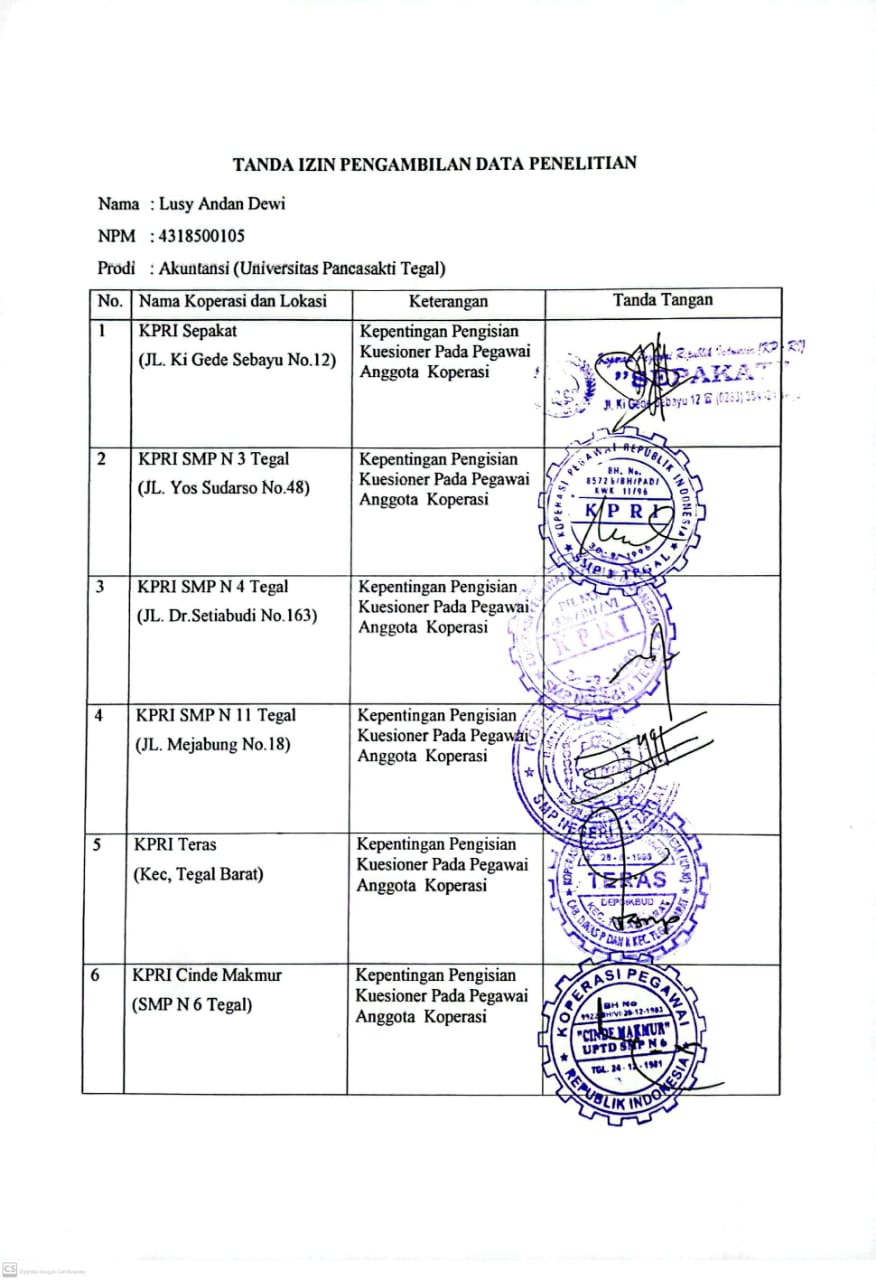 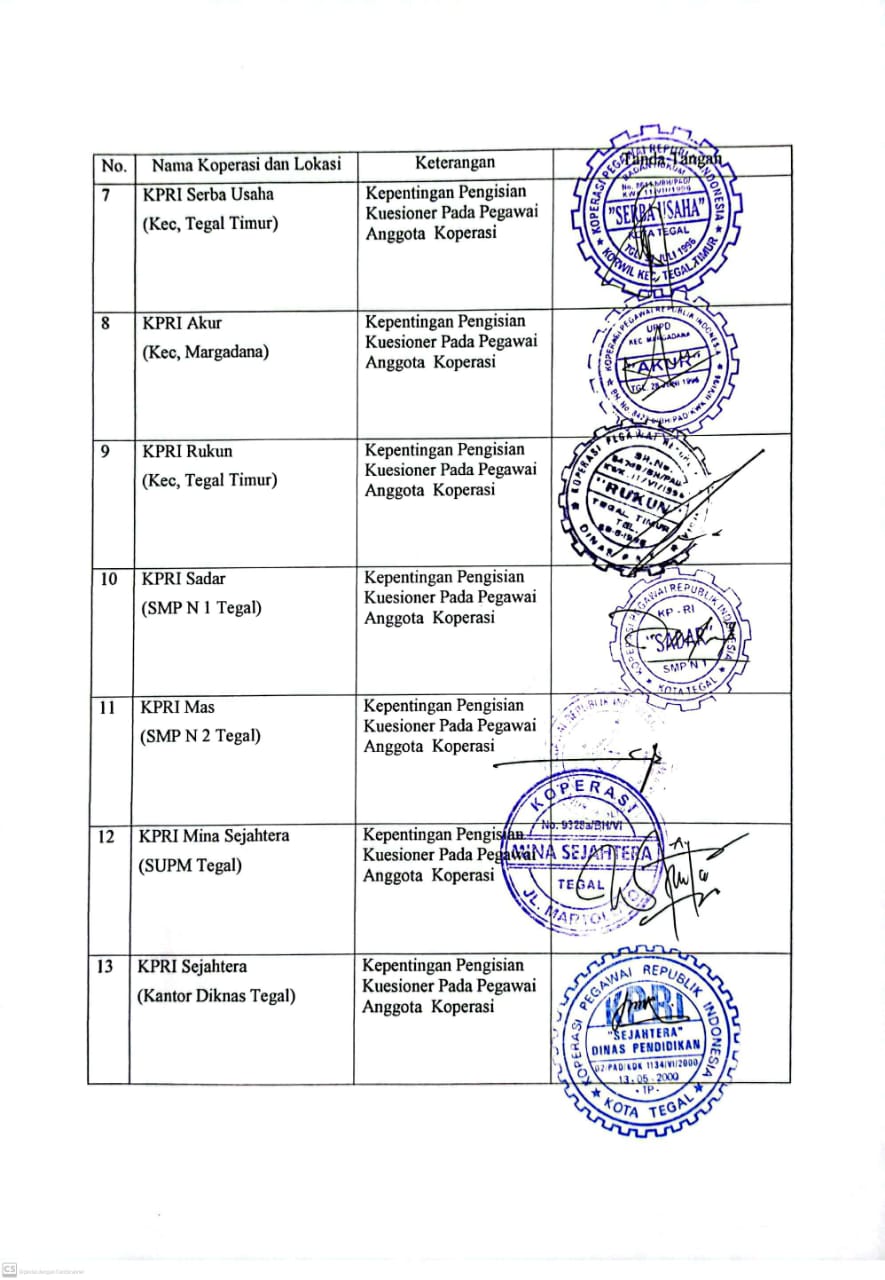 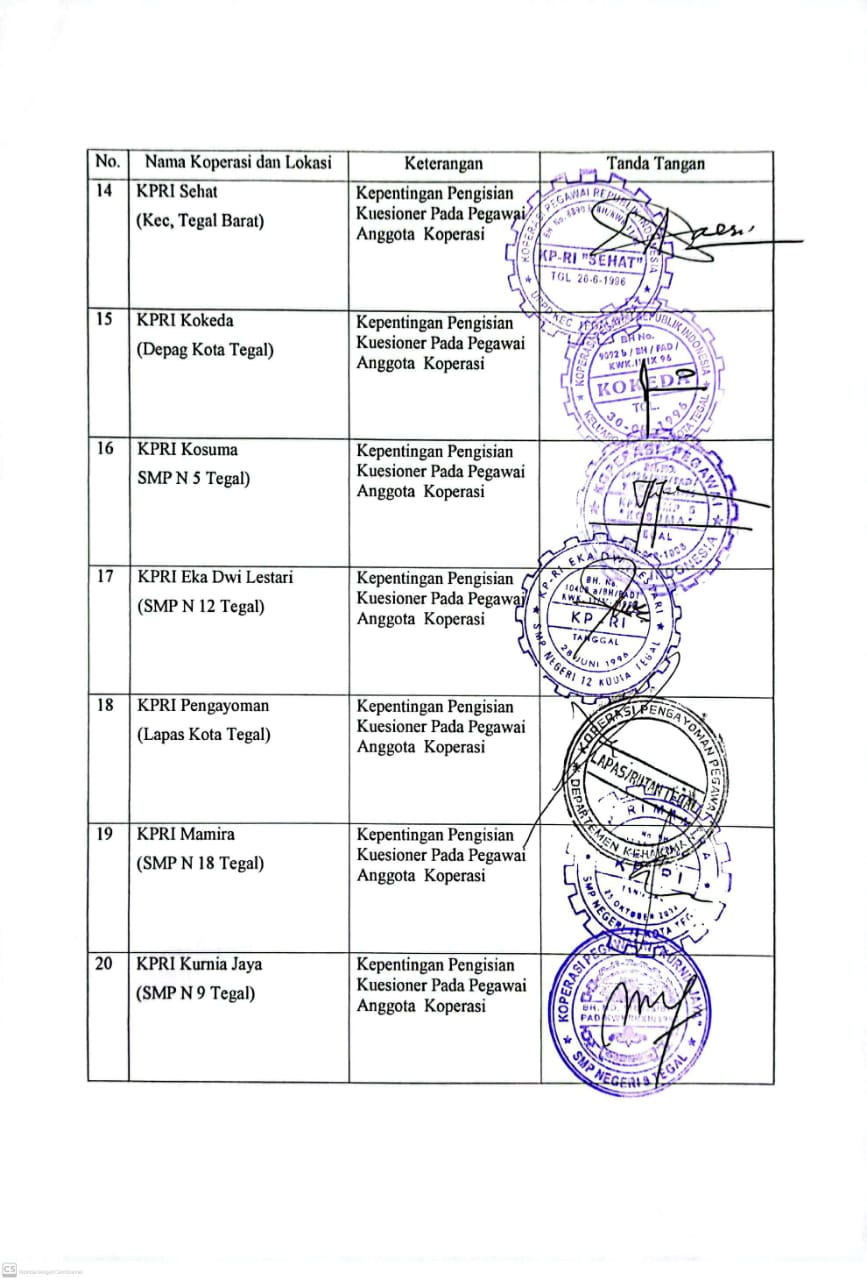 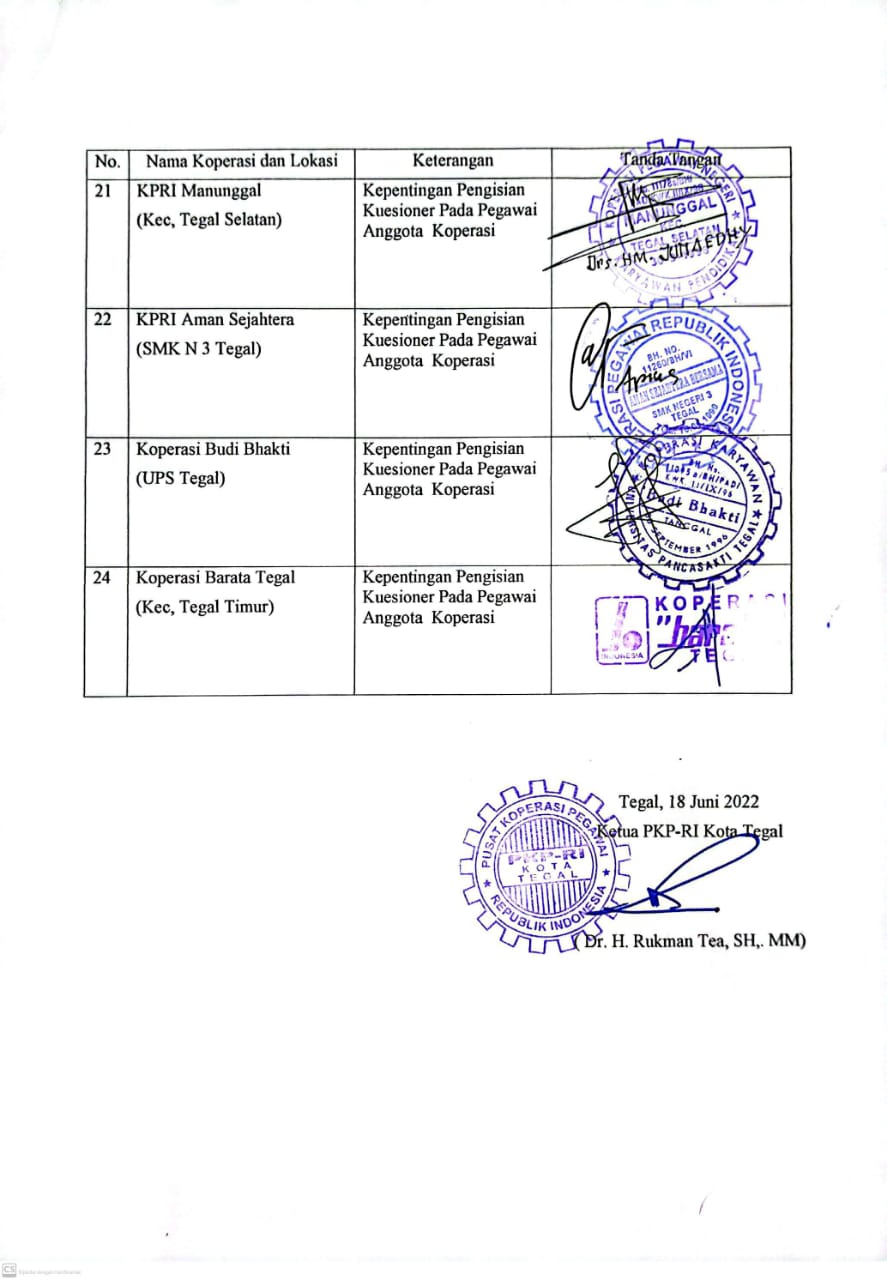 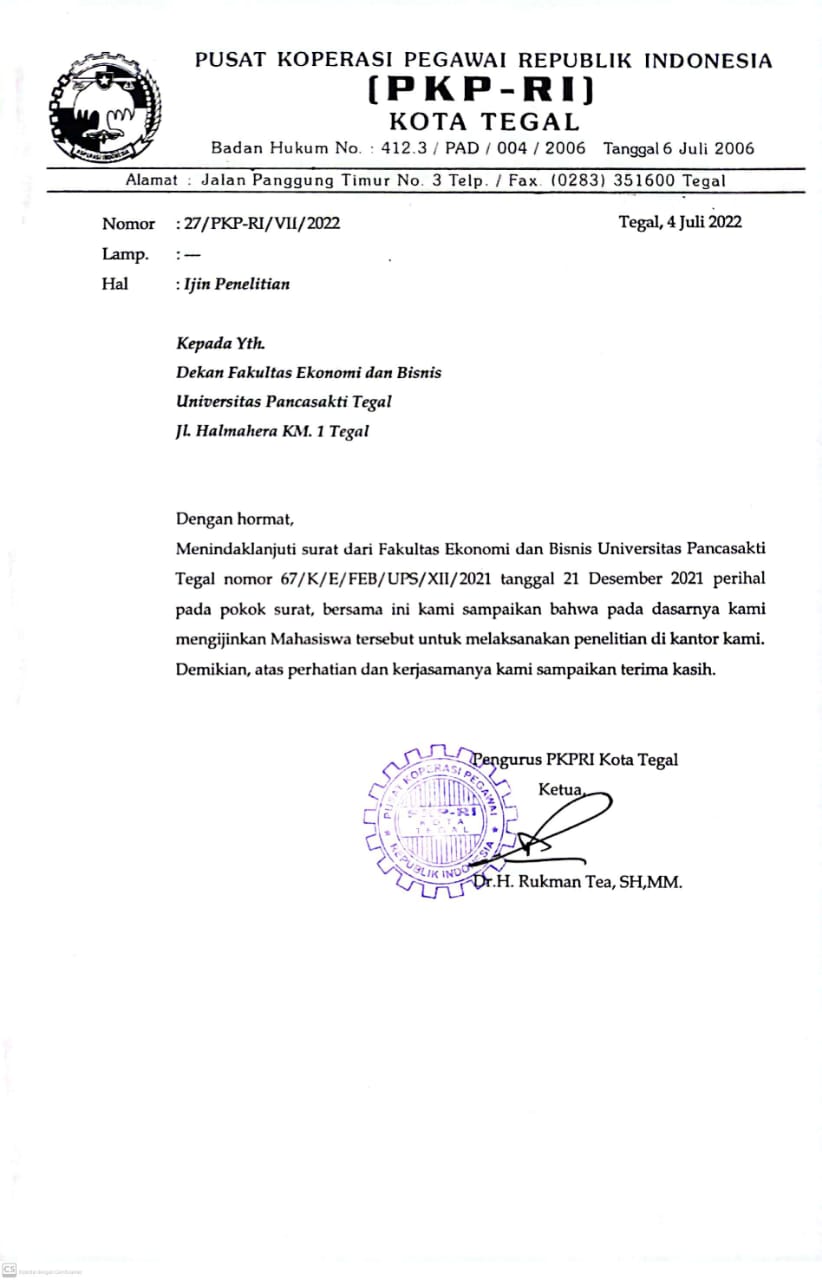 Hormat saya,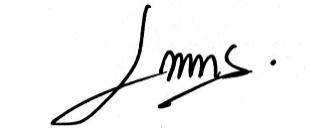 Lusy Andan DewiNo.PernyataanSTSTSNSSSA.Kualitas SistemKualitas SistemKualitas SistemKualitas SistemKualitas SistemKualitas Sistem1.Sistem informasi akuntansi dapat diakses dengan mudah dan nyaman2.Menggunakan sistem informasi akuntansi ini tidak membutuhkan banyak usaha3.Menggunakan sistem informasi akuntansi ini tidak membuat frustasi4.Sistem informasi akuntansi yang digunakan mudah dipelajariB.Kualitas InformasiKualitas InformasiKualitas InformasiKualitas InformasiKualitas InformasiKualitas Informasi5.Informasi dari sistem informasi akuntansi yang digunakan jelas dan lengkap6.Output informasi dari sistem informasi akuntansi yang digunakan dipresentasikan dalam format yang berguna dan diberikan secara tepat waktu.7.Sistem Informasi Akuntansi memberikan Informasi akuntansi yang akuratC.Kualitas LayananKualitas LayananKualitas LayananKualitas LayananKualitas LayananKualitas Layanan8.Sistem informasi didukung oleh teknisi profesional yang dapat dihubungi pada saat terjadi masalah.9.Sistem informasi memberikan respon yang cepat terhadap permintaan pengguna.10.Sistem informasi didukung dengan garansi terhadap sistem setelah sistem diimplementasikan.No.PernyataanSTSTSNSSSA.HubunganHubunganHubunganHubunganHubunganHubungan1.Pada saat membangun sistem untuk setiap bagian diikutsertakan untuk berpatisipasi2.Partisipasi pemakai sistem informasi mampu meningkatkan dukungan pemakai dan manajemen terhadap pengembangan sistem informasi3.Partisipasi pemakai sistem informasi mampu meningkatkan hubungan antara pemakai, manajemen dan ahli sistem informasiB.Tanggung JawabTanggung JawabTanggung JawabTanggung JawabTanggung JawabTanggung Jawab4.Pemakai sistem informasi ikut serta dalam menjalankan sistem informasi yang dibangun serta membantu user lain apabila terjadi konflik5.Pemakai sistem informasi ikut serta dalam menjaga sistem yang dibangunC.KepercayaanKepercayaanKepercayaanKepercayaanKepercayaanKepercayaan6.Partisipasi pengguna sistem dapat lebih mempersingkat waktu pengembangan sistem.7.Partisipasi pengguna sistem dapat menghasilkan informasi yang lebih bernilai8.Dengan adanya partisipasi pengguna sistem, tanggungjawab pengguna dan manajemen dapat diringankan.No.PernyataanSTSTSNSSSA.Dokumentasi PengembanganDokumentasi PengembanganDokumentasi PengembanganDokumentasi PengembanganDokumentasi PengembanganDokumentasi Pengembangan1.Laporan proyek diserahkan kepada kepala bagian/manajer bagian Sistem Informasi2.Perusahaan mempersiapkan dokumentasi proyek pengembangan Sistem Informasi dalam format yang sesuai dengan standar.3.Dokumen yang disiapkan berisi rancangan-rancangan sistem yang akan dikembangkanB.Teknik dan WaktuTeknik dan WaktuTeknik dan WaktuTeknik dan WaktuTeknik dan WaktuTeknik dan Waktu4.Proses pencatatan dilakukan oleh masing-masing bagian yang telah ditetapkan sebelumnya5.Perusahaan mencatat waktu (jam kerja) mendetail untuk setiap proyek pengembangan Sistem Informasi6.Pencatatan diselesaikan secara tepat waktu sesuai dengan arahan atau ketentuan yang telah diberikanC.Pengembangan dan PengendalianPengembangan dan PengendalianPengembangan dan PengendalianPengembangan dan PengendalianPengembangan dan PengendalianPengembangan dan Pengendalian7.Biaya dalam pengembangan Sistem Informasi dialokasikan pada tiap bagian pengembangan Sistem Informasi8.Perusahaan memperkenalkan Sistem Informasi berbasis komputer untuk pengendalian proyek pengembangan SIANo.PernyataanSTSTSNSSSA.PartisipasiPartisipasiPartisipasiPartisipasiPartisipasiPartisipasi1.Manajemen puncak mahir dalam mengoperasikan komputer2.Manajemen puncak meyakini penggunaan sistem informasi akuntansi dapat meningkatkan efisiensi kerja dari pegawai3.Manajemen puncak memberikan contoh dalam penggunaan sistem informasi akuntansi4.Manajemen puncak sangat mengetahui sistem informasi akuntansi yang ada pada departemen pemakai.B.KomitmenKomitmenKomitmenKomitmenKomitmenKomitmen5.Manajemen puncak memberikan reward kepada pegawai yang sangat mahir dalam penggunaan sistem informasi akuntansi6.Manajemen puncak mendukung pengambilan keputusan dalam sistem informasi akuntansi.7.Manajemen puncak selalu mendukung pemakai sistem informasi akuntansi dalam menjalankan pekerjaan8.Manajemen puncak menyediakan sistem informasi akuntansi yang dibutuhkan pegawai.No.PernyataanSTSTSNSSSA.Kesesuaian TugasKesesuaian TugasKesesuaian TugasKesesuaian TugasKesesuaian TugasKesesuaian Tugas1.Dalam proses mengerjakan tugas yang diberikan, data yang dibutuhkan mudah diperoleh2.Dengan waktu yang ditentukan, tugas yang diberikan dapat dikerjakan dengan sebaik-baiknya3.Dalam mengerjakan tugas yang diperoleh, sistem yang digunakan mudah untuk dioperasikanB.Pemahaman TugasPemahaman TugasPemahaman TugasPemahaman TugasPemahaman TugasPemahaman Tugas4.Setiap tugas yang diberikan dapat dikerjakan dan dipahami dengan mudah.5.Harus selalu memahami dengan jelas bahwa tugas khusus harus dikerjakan dengan teliti6.Dibutuhkan pemahaman yang baik untuk mengerjakan dan menyelesaikan setiap jenis tugas yang beragam.No. RespondenY.P1Y.P2Y.P3Y.P4Y.P5Y.P6Y.P7Y.P8Y.P9Y.P10Total Y1444444444440233334344453635444444443404444454545443555555555555064223444545377555555545448854545555554895134544444381055555555555011444444444440124444444444401344444455554414444444555544154545555444451655544454444417434444544440184444444444401944444444444020555555555550214444444444402255555555555023544553554444245555555555502544444444444026443443434336275544544444432855445444444329544545344341303454344434383145334453343832445554534443334454554444433443444344433735545555455447365555555455493754545454544538445354353541394544543535424045454545454541544543434339424533434443374334554343533944443443544338454343444444384644555555554847434444554441484344344434374944444444444050454554544444No. RespondenX1.P1X1.P2X1.P3X1.P4X1.P5X1.P6X1.P7X1.P8Total X1134443334282343434442933444444431444554454355545555533764444434532755555555408555555554094444444432105555555540114444444432124444444432134444454534144444444432154444555536164445544434175544445435184444444432194443333327205555555540214444444432224555555539233445444432245555555540254433343428264443444431274443444431284454444433293443444430304344443430314343444329324445555537335545454436343444444330354455444434364545545436375454545436384535344533394335445331404545454536413444434430423453443430433545434331443343444328454444445534465555455539474434454432484434443430495454434332504454545435No. RespondenX2.P1X2.P2X2.P3X2.P4X2.P5X2.P6X2.P7X2.P8Total X2144444444322333333332434444344431444444444325455555443764444444432734355555358333333332494444444432104444444432114444444432124444444432133333333324144334444430154445455536165444444433173333333324184444444432193333333324204444444432213333333324224445555537232444454431245555555540253334353327263333333324273445444432283445444432294335434430305435344331314433443328323333333324333535544332344443444431355545555539365454544435373333333324384444444432394345353431403434343428413433433427423333333324434444444432444335343429454444444432463333333324474435443431484443434329494434444431503333333324No. RespondenX3.P1X3.P2X3.P3X3.P4X3.P5X3.P6X3.P7X3.P8Total X3144343544312333333332434554344433444444444325555554453863333333324755543555378555555554094444444432105555333332114444444432124444444432134554555538145444445535154444444432164444444432174444444432184444444432193333333324204555555539214434344329225555455539233444543431244444444432253433344428264444444432275444344432285444345433294534444533303333333324314344443430324444445433334444444432343333333324355544555538365454445536375454545436384354353431394545554537404545454536415434434431425443443431433544534533445344444331453333333324465555555540474433534329484344344329494443444431505444545536No. RespondenX4.P1X4.P2X4.P3X4.P4X4.P5X4.P6Total X415555553025555553035555553045555553055555553065554452875555553085555553095555452910555555301155555530125555553013555555301455555530155555553016555555301755555530185555553019555555302055555530215555553022555555302344444424245555553025443444232655555530275444542628555555302945545528305555553031555555303255555530335555553034555555303555545529365555553037555554293855555530395555553040555555304155555530425555553043555555304453555528455555553046455545284755555530485555553049555555305054545528CorrelationsCorrelationsCorrelationsCorrelationsCorrelationsCorrelationsCorrelationsCorrelationsCorrelationsCorrelationsCorrelationsCorrelationsCorrelationsY.P1Y.P2Y.P3Y.P4Y.P5Y.P6Y.P7Y.P8Y.P9Y.P10Efektivitas Penerapan SIAY.P1Pearson Correlation1.272.308*.418**.554**.438**.251.268.406**.100.604**Y.P1Sig. (2-tailed).056.030.003.000.001.079.059.003.491.000Y.P1N5050505050505050505050Y.P2Pearson Correlation.2721.443**.409**.341*.347*.246.075.201.156.578**Y.P2Sig. (2-tailed).056.001.003.016.014.085.604.162.279.000Y.P2N5050505050505050505050Y.P3Pearson Correlation.308*.443**1.570**.417**.556**.263.231.430**.285*.714**Y.P3Sig. (2-tailed).030.001.000.003.000.065.106.002.045.000Y.P3N5050505050505050505050Y.P4Pearson Correlation.418**.409**.570**1.419**.463**.357*.132.509**.069.676**Y.P4Sig. (2-tailed).003.003.000.002.001.011.361.000.636.000Y.P4N5050505050505050505050Y.P5Pearson Correlation.554**.341*.417**.419**1.466**.320*.325*.471**.384**.713**Y.P5Sig. (2-tailed).000.016.003.002.001.023.021.001.006.000Y.P5N5050505050505050505050Y.P6Pearson Correlation.438**.347*.556**.463**.466**1.243.487**.399**.562**.770**Y.P6Sig. (2-tailed).001.014.000.001.001.090.000.004.000.000Y.P6N5050505050505050505050Y.P7Pearson Correlation.251.246.263.357*.320*.2431.155.570**.270.557**Y.P7Sig. (2-tailed).079.085.065.011.023.090.282.000.058.000Y.P7N5050505050505050505050Y.P8Pearson Correlation.268.075.231.132.325*.487**.1551.317*.715**.562**Y.P8Sig. (2-tailed).059.604.106.361.021.000.282.025.000.000Y.P8N5050505050505050505050Y.P9Pearson Correlation.406**.201.430**.509**.471**.399**.570**.317*1.281*.693**Y.P9Sig. (2-tailed).003.162.002.000.001.004.000.025.048.000Y.P9N5050505050505050505050Y.P10Pearson Correlation.100.156.285*.069.384**.562**.270.715**.281*1.589**Y.P10Sig. (2-tailed).491.279.045.636.006.000.058.000.048.000Y.P10N5050505050505050505050Efektivitas Penerapan SIAPearson Correlation.604**.578**.714**.676**.713**.770**.557**.562**.693**.589**1Efektivitas Penerapan SIASig. (2-tailed).000.000.000.000.000.000.000.000.000.000Efektivitas Penerapan SIAN5050505050505050505050*. Correlation is significant at the 0.05 level (2-tailed).*. Correlation is significant at the 0.05 level (2-tailed).*. Correlation is significant at the 0.05 level (2-tailed).*. Correlation is significant at the 0.05 level (2-tailed).*. Correlation is significant at the 0.05 level (2-tailed).*. Correlation is significant at the 0.05 level (2-tailed).*. Correlation is significant at the 0.05 level (2-tailed).*. Correlation is significant at the 0.05 level (2-tailed).*. Correlation is significant at the 0.05 level (2-tailed).*. Correlation is significant at the 0.05 level (2-tailed).*. Correlation is significant at the 0.05 level (2-tailed).*. Correlation is significant at the 0.05 level (2-tailed).*. Correlation is significant at the 0.05 level (2-tailed).**. Correlation is significant at the 0.01 level (2-tailed).**. Correlation is significant at the 0.01 level (2-tailed).**. Correlation is significant at the 0.01 level (2-tailed).**. Correlation is significant at the 0.01 level (2-tailed).**. Correlation is significant at the 0.01 level (2-tailed).**. Correlation is significant at the 0.01 level (2-tailed).**. Correlation is significant at the 0.01 level (2-tailed).**. Correlation is significant at the 0.01 level (2-tailed).**. Correlation is significant at the 0.01 level (2-tailed).**. Correlation is significant at the 0.01 level (2-tailed).**. Correlation is significant at the 0.01 level (2-tailed).**. Correlation is significant at the 0.01 level (2-tailed).**. Correlation is significant at the 0.01 level (2-tailed).CorrelationsCorrelationsCorrelationsCorrelationsCorrelationsCorrelationsCorrelationsCorrelationsCorrelationsCorrelationsCorrelationsX1.P1X1.P2X1.P3X1.P4X1.P5X1.P6X1.P7X1.P8Keterlibatan Pemakai Sistem InformasiX1.P1Pearson Correlation1.435**.437**.387**.472**.497**.519**.326*.718**X1.P1Sig. (2-tailed).002.001.006.001.000.000.021.000X1.P1N505050505050505050X1.P2Pearson Correlation.435**1.312*.567**.284*.387**.395**.548**.685**X1.P2Sig. (2-tailed).002.028.000.045.006.005.000.000X1.P2N505050505050505050X1.P3Pearson Correlation.437**.312*1.276.587**.239.452**.193.611**X1.P3Sig. (2-tailed).001.028.053.000.094.001.179.000X1.P3N505050505050505050X1.P4Pearson Correlation.387**.567**.2761.456**.431**.559**.380**.722**X1.P4Sig. (2-tailed).006.000.053.001.002.000.007.000X1.P4N505050505050505050X1.P5Pearson Correlation.472**.284*.587**.456**1.549**.714**.320*.767**X1.P5Sig. (2-tailed).001.045.000.001.000.000.023.000X1.P5N505050505050505050X1.P6Pearson Correlation.497**.387**.239.431**.549**1.522**.553**.734**X1.P6Sig. (2-tailed).000.006.094.002.000.000.000.000X1.P6N505050505050505050X1.P7Pearson Correlation.519**.395**.452**.559**.714**.522**1.367**.798**X1.P7Sig. (2-tailed).000.005.001.000.000.000.009.000X1.P7N505050505050505050X1.P8Pearson Correlation.326*.548**.193.380**.320*.553**.367**1.650**X1.P8Sig. (2-tailed).021.000.179.007.023.000.009.000X1.P8N505050505050505050Keterlibatan Pemakai Sistem InformasiPearson Correlation.718**.685**.611**.722**.767**.734**.798**.650**1Keterlibatan Pemakai Sistem InformasiSig. (2-tailed).000.000.000.000.000.000.000.000Keterlibatan Pemakai Sistem InformasiN505050505050505050**. Correlation is significant at the 0.01 level (2-tailed).**. Correlation is significant at the 0.01 level (2-tailed).**. Correlation is significant at the 0.01 level (2-tailed).**. Correlation is significant at the 0.01 level (2-tailed).**. Correlation is significant at the 0.01 level (2-tailed).**. Correlation is significant at the 0.01 level (2-tailed).**. Correlation is significant at the 0.01 level (2-tailed).**. Correlation is significant at the 0.01 level (2-tailed).**. Correlation is significant at the 0.01 level (2-tailed).**. Correlation is significant at the 0.01 level (2-tailed).**. Correlation is significant at the 0.01 level (2-tailed).*. Correlation is significant at the 0.05 level (2-tailed).*. Correlation is significant at the 0.05 level (2-tailed).*. Correlation is significant at the 0.05 level (2-tailed).*. Correlation is significant at the 0.05 level (2-tailed).*. Correlation is significant at the 0.05 level (2-tailed).*. Correlation is significant at the 0.05 level (2-tailed).*. Correlation is significant at the 0.05 level (2-tailed).*. Correlation is significant at the 0.05 level (2-tailed).*. Correlation is significant at the 0.05 level (2-tailed).*. Correlation is significant at the 0.05 level (2-tailed).*. Correlation is significant at the 0.05 level (2-tailed).CorrelationsCorrelationsCorrelationsCorrelationsCorrelationsCorrelationsCorrelationsCorrelationsCorrelationsCorrelationsCorrelationsX2.P1X2.P2X2.P3X2.P4X2.P5X2.P6X2.P7X2.P8Formalisasi Pengembangan SistemX2.P1Pearson Correlation1.490**.553**.434**.461**.393**.537**.486**.673**X2.P1Sig. (2-tailed).000.000.002.001.005.000.000.000X2.P1N505050505050505050X2.P2Pearson Correlation.490**1.645**.544**.809**.614**.710**.593**.828**X2.P2Sig. (2-tailed).000.000.000.000.000.000.000.000X2.P2N505050505050505050X2.P3Pearson Correlation.553**.645**1.393**.611**.558**.634**.588**.759**X2.P3Sig. (2-tailed).000.000.005.000.000.000.000.000X2.P3N505050505050505050X2.P4Pearson Correlation.434**.544**.393**1.560**.749**.630**.691**.787**X2.P4Sig. (2-tailed).002.000.005.000.000.000.000.000X2.P4N505050505050505050X2.P5Pearson Correlation.461**.809**.611**.560**1.597**.795**.691**.849**X2.P5Sig. (2-tailed).001.000.000.000.000.000.000.000X2.P5N505050505050505050X2.P6Pearson Correlation.393**.614**.558**.749**.597**1.662**.738**.826**X2.P6Sig. (2-tailed).005.000.000.000.000.000.000.000X2.P6N505050505050505050X2.P7Pearson Correlation.537**.710**.634**.630**.795**.662**1.798**.888**X2.P7Sig. (2-tailed).000.000.000.000.000.000.000.000X2.P7N505050505050505050X2.P8Pearson Correlation.486**.593**.588**.691**.691**.738**.798**1.863**X2.P8Sig. (2-tailed).000.000.000.000.000.000.000.000X2.P8N505050505050505050Formalisasi Pengembangan SistemPearson Correlation.673**.828**.759**.787**.849**.826**.888**.863**1Formalisasi Pengembangan SistemSig. (2-tailed).000.000.000.000.000.000.000.000Formalisasi Pengembangan SistemN505050505050505050**. Correlation is significant at the 0.01 level (2-tailed).**. Correlation is significant at the 0.01 level (2-tailed).**. Correlation is significant at the 0.01 level (2-tailed).**. Correlation is significant at the 0.01 level (2-tailed).**. Correlation is significant at the 0.01 level (2-tailed).**. Correlation is significant at the 0.01 level (2-tailed).**. Correlation is significant at the 0.01 level (2-tailed).**. Correlation is significant at the 0.01 level (2-tailed).**. Correlation is significant at the 0.01 level (2-tailed).**. Correlation is significant at the 0.01 level (2-tailed).**. Correlation is significant at the 0.01 level (2-tailed).CorrelationsCorrelationsCorrelationsCorrelationsCorrelationsCorrelationsCorrelationsCorrelationsCorrelationsCorrelationsCorrelationsX3.P1X3.P2X3.P3X3.P4X3.P5X3.P6X3.P7X3.P8Dukungan Top ManagementX3.P1Pearson Correlation1.438**.583**.544**.293*.439**.614**.461**.704**X3.P1Sig. (2-tailed).001.000.000.039.001.000.001.000X3.P1N505050505050505050X3.P2Pearson Correlation.438**1.545**.687**.520**.535**.582**.758**.817**X3.P2Sig. (2-tailed).001.000.000.000.000.000.000.000X3.P2N505050505050505050X3.P3Pearson Correlation.583**.545**1.675**.388**.579**.501**.564**.777**X3.P3Sig. (2-tailed).000.000.000.005.000.000.000.000X3.P3N505050505050505050X3.P4Pearson Correlation.544**.687**.675**1.442**.621**.487**.613**.808**X3.P4Sig. (2-tailed).000.000.000.001.000.000.000.000X3.P4N505050505050505050X3.P5Pearson Correlation.293*.520**.388**.442**1.335*.473**.612**.666**X3.P5Sig. (2-tailed).039.000.005.001.017.001.000.000X3.P5N505050505050505050X3.P6Pearson Correlation.439**.535**.579**.621**.335*1.579**.686**.764**X3.P6Sig. (2-tailed).001.000.000.000.017.000.000.000X3.P6N505050505050505050X3.P7Pearson Correlation.614**.582**.501**.487**.473**.579**1.679**.795**X3.P7Sig. (2-tailed).000.000.000.000.001.000.000.000X3.P7N505050505050505050X3.P8Pearson Correlation.461**.758**.564**.613**.612**.686**.679**1.870**X3.P8Sig. (2-tailed).001.000.000.000.000.000.000.000X3.P8N505050505050505050Dukungan Top ManagementPearson Correlation.704**.817**.777**.808**.666**.764**.795**.870**1Dukungan Top ManagementSig. (2-tailed).000.000.000.000.000.000.000.000Dukungan Top ManagementN505050505050505050**. Correlation is significant at the 0.01 level (2-tailed).**. Correlation is significant at the 0.01 level (2-tailed).**. Correlation is significant at the 0.01 level (2-tailed).**. Correlation is significant at the 0.01 level (2-tailed).**. Correlation is significant at the 0.01 level (2-tailed).**. Correlation is significant at the 0.01 level (2-tailed).**. Correlation is significant at the 0.01 level (2-tailed).**. Correlation is significant at the 0.01 level (2-tailed).**. Correlation is significant at the 0.01 level (2-tailed).**. Correlation is significant at the 0.01 level (2-tailed).**. Correlation is significant at the 0.01 level (2-tailed).*. Correlation is significant at the 0.05 level (2-tailed).*. Correlation is significant at the 0.05 level (2-tailed).*. Correlation is significant at the 0.05 level (2-tailed).*. Correlation is significant at the 0.05 level (2-tailed).*. Correlation is significant at the 0.05 level (2-tailed).*. Correlation is significant at the 0.05 level (2-tailed).*. Correlation is significant at the 0.05 level (2-tailed).*. Correlation is significant at the 0.05 level (2-tailed).*. Correlation is significant at the 0.05 level (2-tailed).*. Correlation is significant at the 0.05 level (2-tailed).*. Correlation is significant at the 0.05 level (2-tailed).CorrelationsCorrelationsCorrelationsCorrelationsCorrelationsCorrelationsCorrelationsCorrelationsCorrelationsX4.P1X4.P2X4.P3X4.P4X4.P5X4.P6Kompleksitas TugasX4.P1Pearson Correlation1.294*.586**.518**.639**.457**.739**X4.P1Sig. (2-tailed).038.000.000.000.001.000X4.P1N50505050505050X4.P2Pearson Correlation.294*1.547**.477**.245.487**.698**X4.P2Sig. (2-tailed).038.000.000.087.000.000X4.P2N50505050505050X4.P3Pearson Correlation.586**.547**1.588**.514**.805**.880**X4.P3Sig. (2-tailed).000.000.000.000.000.000X4.P3N50505050505050X4.P4Pearson Correlation.518**.477**.588**1.442**.518**.784**X4.P4Sig. (2-tailed).000.000.000.001.000.000X4.P4N50505050505050X4.P5Pearson Correlation.639**.245.514**.442**1.393**.687**X4.P5Sig. (2-tailed).000.087.000.001.005.000X4.P5N50505050505050X4.P6Pearson Correlation.457**.487**.805**.518**.393**1.790**X4.P6Sig. (2-tailed).001.000.000.000.005.000X4.P6N50505050505050Kompleksitas TugasPearson Correlation.739**.698**.880**.784**.687**.790**1Kompleksitas TugasSig. (2-tailed).000.000.000.000.000.000Kompleksitas TugasN50505050505050*. Correlation is significant at the 0.05 level (2-tailed).*. Correlation is significant at the 0.05 level (2-tailed).*. Correlation is significant at the 0.05 level (2-tailed).*. Correlation is significant at the 0.05 level (2-tailed).*. Correlation is significant at the 0.05 level (2-tailed).*. Correlation is significant at the 0.05 level (2-tailed).*. Correlation is significant at the 0.05 level (2-tailed).*. Correlation is significant at the 0.05 level (2-tailed).*. Correlation is significant at the 0.05 level (2-tailed).**. Correlation is significant at the 0.01 level (2-tailed).**. Correlation is significant at the 0.01 level (2-tailed).**. Correlation is significant at the 0.01 level (2-tailed).**. Correlation is significant at the 0.01 level (2-tailed).**. Correlation is significant at the 0.01 level (2-tailed).**. Correlation is significant at the 0.01 level (2-tailed).**. Correlation is significant at the 0.01 level (2-tailed).**. Correlation is significant at the 0.01 level (2-tailed).**. Correlation is significant at the 0.01 level (2-tailed).Reliability StatisticsReliability StatisticsCronbach's AlphaN of Items.84010Reliability StatisticsReliability StatisticsCronbach's AlphaN of Items.8598Reliability StatisticsReliability StatisticsCronbach's AlphaN of Items.9228Reliability StatisticsReliability StatisticsCronbach's AlphaN of Items.9048Reliability StatisticsReliability StatisticsCronbach's AlphaN of Items.8516Descriptive StatisticsDescriptive StatisticsDescriptive StatisticsDescriptive StatisticsDescriptive StatisticsDescriptive StatisticsNMinimumMaximumMeanStd. DeviationKeterlibatan Pemakai Sistem Informasi50274033.263.596Formalisasi Pengembangan Sistem50244030.104.287Dukungan Top Management50244032.244.279Kompleksitas Tugas50233029.401.471Efektivitas Penerapan SIA50365042.264.198Valid N (listwise)50One-Sample Kolmogorov-Smirnov TestOne-Sample Kolmogorov-Smirnov TestOne-Sample Kolmogorov-Smirnov TestUnstandardized ResidualNN50Normal Parametersa,bMean.0000000Normal Parametersa,bStd. Deviation1.67638827Most Extreme DifferencesAbsolute.113Most Extreme DifferencesPositive.113Most Extreme DifferencesNegative-.080Test StatisticTest Statistic.113Asymp. Sig. (2-tailed)Asymp. Sig. (2-tailed).152ca. Test distribution is Normal.a. Test distribution is Normal.a. Test distribution is Normal.b. Calculated from data.b. Calculated from data.b. Calculated from data.c. Lilliefors Significance Correction.c. Lilliefors Significance Correction.c. Lilliefors Significance Correction.CoefficientsaCoefficientsaCoefficientsaCoefficientsaModelModelCollinearity StatisticsCollinearity StatisticsModelModelToleranceVIF1Keterlibatan Pemakai Sistem Informasi.5361.8671Formalisasi Pengembangan Sistem.9271.0791Dukungan Top Management.5881.7001Kompleksitas Tugas.9461.057a. Dependent Variable: Efektivitas Penerapan SIAa. Dependent Variable: Efektivitas Penerapan SIAa. Dependent Variable: Efektivitas Penerapan SIAa. Dependent Variable: Efektivitas Penerapan SIACoefficientsaCoefficientsaCoefficientsaCoefficientsaCoefficientsaCoefficientsaCoefficientsaModelModelUnstandardized CoefficientsUnstandardized CoefficientsStandardized CoefficientstSig.ModelModelBStd. ErrorBetatSig.1(Constant)-.3033.438-.088.9301Keterlibatan Pemakai Sistem Informasi.009.061.026.139.8901Formalisasi Pengembangan Sistem-.004.039-.014-.094.9251Dukungan Top Management-.095.049-.351-1.946.0581Kompleksitas Tugas.149.112.1891.333.189a. Dependent Variable: ABRESIDa. Dependent Variable: ABRESIDa. Dependent Variable: ABRESIDa. Dependent Variable: ABRESIDa. Dependent Variable: ABRESIDa. Dependent Variable: ABRESIDa. Dependent Variable: ABRESIDCoefficientsaCoefficientsaCoefficientsaCoefficientsaCoefficientsaCoefficientsaCoefficientsaModelModelUnstandardized CoefficientsUnstandardized CoefficientsStandardized CoefficientstSig.ModelModelBStd. ErrorBetatSig.1(Constant)14.8485.3542.773.0081Keterlibatan Pemakai Sistem Informasi.706.095.6057.439.0001Formalisasi Pengembangan Sistem.204.061.2093.374.0021Dukungan Top Management.334.076.3414.389.0001Kompleksitas Tugas-.442.175-.155-2.533.015a. Dependent Variable: Efektivitas Penerapan SIAa. Dependent Variable: Efektivitas Penerapan SIAa. Dependent Variable: Efektivitas Penerapan SIAa. Dependent Variable: Efektivitas Penerapan SIAa. Dependent Variable: Efektivitas Penerapan SIAa. Dependent Variable: Efektivitas Penerapan SIAa. Dependent Variable: Efektivitas Penerapan SIAANOVAaANOVAaANOVAaANOVAaANOVAaANOVAaANOVAaModelModelSum of SquaresdfMean SquareFSig.1Regression725.9164181.47959.305.000b1Residual137.704453.0601Total863.62049a. Dependent Variable: Efektivitas Penerapan SIAa. Dependent Variable: Efektivitas Penerapan SIAa. Dependent Variable: Efektivitas Penerapan SIAa. Dependent Variable: Efektivitas Penerapan SIAa. Dependent Variable: Efektivitas Penerapan SIAa. Dependent Variable: Efektivitas Penerapan SIAa. Dependent Variable: Efektivitas Penerapan SIAb. Predictors: (Constant), Kompleksitas Tugas, Dukungan Top Management, Formalisasi Pengembangan Sistem, Keterlibatan Pemakai Sistem Informasib. Predictors: (Constant), Kompleksitas Tugas, Dukungan Top Management, Formalisasi Pengembangan Sistem, Keterlibatan Pemakai Sistem Informasib. Predictors: (Constant), Kompleksitas Tugas, Dukungan Top Management, Formalisasi Pengembangan Sistem, Keterlibatan Pemakai Sistem Informasib. Predictors: (Constant), Kompleksitas Tugas, Dukungan Top Management, Formalisasi Pengembangan Sistem, Keterlibatan Pemakai Sistem Informasib. Predictors: (Constant), Kompleksitas Tugas, Dukungan Top Management, Formalisasi Pengembangan Sistem, Keterlibatan Pemakai Sistem Informasib. Predictors: (Constant), Kompleksitas Tugas, Dukungan Top Management, Formalisasi Pengembangan Sistem, Keterlibatan Pemakai Sistem Informasib. Predictors: (Constant), Kompleksitas Tugas, Dukungan Top Management, Formalisasi Pengembangan Sistem, Keterlibatan Pemakai Sistem InformasiCoefficientsaCoefficientsaCoefficientsaCoefficientsaCoefficientsaCoefficientsaCoefficientsaModelModelUnstandardized CoefficientsUnstandardized CoefficientsStandardized CoefficientstSig.ModelModelBStd. ErrorBetatSig.1(Constant)14.8485.3542.773.0081Keterlibatan Pemakai Sistem Informasi.706.095.6057.439.0001Formalisasi Pengembangan Sistem.204.061.2093.374.0021Dukungan Top Management.334.076.3414.389.0001Kompleksitas Tugas-.442.175-.155-2.533.015a. Dependent Variable: Efektivitas Penerapan SIAa. Dependent Variable: Efektivitas Penerapan SIAa. Dependent Variable: Efektivitas Penerapan SIAa. Dependent Variable: Efektivitas Penerapan SIAa. Dependent Variable: Efektivitas Penerapan SIAa. Dependent Variable: Efektivitas Penerapan SIAa. Dependent Variable: Efektivitas Penerapan SIAModel SummarybModel SummarybModel SummarybModel SummarybModel SummarybModelRR SquareAdjusted R SquareStd. Error of the Estimate1.917a.841.8261.749a. Predictors: (Constant), Kompleksitas Tugas, Dukungan Top Management, Formalisasi Pengembangan Sistem, Keterlibatan Pemakai Sistem Informasia. Predictors: (Constant), Kompleksitas Tugas, Dukungan Top Management, Formalisasi Pengembangan Sistem, Keterlibatan Pemakai Sistem Informasia. Predictors: (Constant), Kompleksitas Tugas, Dukungan Top Management, Formalisasi Pengembangan Sistem, Keterlibatan Pemakai Sistem Informasia. Predictors: (Constant), Kompleksitas Tugas, Dukungan Top Management, Formalisasi Pengembangan Sistem, Keterlibatan Pemakai Sistem Informasia. Predictors: (Constant), Kompleksitas Tugas, Dukungan Top Management, Formalisasi Pengembangan Sistem, Keterlibatan Pemakai Sistem Informasib. Dependent Variable: Efektivitas Penerapan SIAb. Dependent Variable: Efektivitas Penerapan SIAb. Dependent Variable: Efektivitas Penerapan SIAb. Dependent Variable: Efektivitas Penerapan SIAb. Dependent Variable: Efektivitas Penerapan SIA